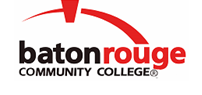 Baton Rouge Community CollegeAcademic Affairs Master SyllabusDate Approved:	3 September 2020Term and Year of Implementation:	Spring 2021Course Title:	Pipefitting Level 1BRCC Course Rubric:	PIPE 1119Previous Course Rubric:	PIPE 1116Lecture Hours per week-Lab Hours per week-Credit Hours:	3-12-9Per semester:  Lecture Hours-Lab Hours-Instructional Contact Hours:	45-180-225Louisiana Common Course Number:	     CIP Code:	46.0502Course Description:	Covers the National Center for Construction Education and Research (NCCER) Pipefitting Level 1 Modules 1 - 6: Orientation to the Trade, Pipefitting Hand Tools, Pipefitting Power Tools, Oxyfuel Cutting, Ladders and Scaffolds, and Motorized Equipment. Successful completion of this course requires passing the NCCER Level 1 Pipefitting Modules 1 – 6 Exams with a 70% or higher. This course requires a lab fee. Prerequisites:		CORE 1003Co-requisites:		NoneSuggested Enrollment Cap:	15Learning Outcomes.  Upon successful completion of this course, the students will be able to:1.	Explain the imporance of safety in relation to pipefitting.2.	Demonstrate the proper usage of selected pipefitter hand and power tools such as vises, wrenches, levels, fabrication tools, band saws, grinders, pipe threaders, power drives, and pipe bevelers. 3.	Demonstrate the proper method to set up oxyfuel equipment, lighting and adjusting an oxyfuel torch, performing various oxyfuel cutting tasks, shutting down oxyfuel cutting equipment, and disassembly of oxyfuel cutting equipment. 4.	Demonstrate the proper method to select, inspect, and use stepladders, straight and extension ladders, and tubular buck scaffolding.5.	Explain the operation and use of motor-driven equipment such as welding machines, portable generators, air compressors, portable pumps, aerial lifts, forklifts, campaction equipment, trenchers, backhoe loaders, and mobile cranes. Assessment Measures.  Assessment of all learning outcomes will be measured using the following methods:1.	Practical demonstrations and skills performances.2.	Homework assignments, quizzes, and tests.3.	NCCER Pipefitting Level 1 Modules 1 - 6 Exams.Information to be included on the Instructor’s Course Syllabi:Disability Statement:  Baton Rouge Community College seeks to meet the needs of its students in many ways.  See the Office of Disability Services to receive suggestions for disability statements that should be included in each syllabus.Grading: The College grading policy should be included in the course syllabus.  Any special practices should also go here.  This should include the instructor’s and/or the department’s policy for make-up work.  For example in a speech course, “Speeches not given on due date will receive no grade higher than a sixty” or “Make-up work will not be accepted after the last day of class”.Attendance Policy:  Include the overall attendance policy of the college.  Instructors may want to add additional information in individual syllabi to meet the needs of their courses.General Policies: Instructors’ policy on the use of things such as beepers and cell phones and/or hand held programmable calculators should be covered in this section.Cheating and Plagiarism:  This must be included in all syllabi and should include the penalties for incidents in a given class.  Students should have a clear idea of what constitutes cheating in a given course.Safety Concerns:  In some courses, this may be a major issue.  For example, “No student will be allowed in the lab without safety glasses”.  General statements such as, “Items that may be harmful to one’s self or others should not be brought to class”.Library/ Learning Resources:  Since the development of the total person is part of our mission, assignments in the library and/or the Learning Resources Center should be included to assist students in enhancing skills and in using resources.  Students should be encouraged to use the library for reading enjoyment as part of lifelong learning.Expanded Course Outline:I.	Orientation to the TradeA.	Introduction to the Pipefitting TradeB.	Pipefitting WorkC.	Opportunities in the TradeD.	Training ProgramE.	Responsibilities of the EmployeeF.	Human RelationsG.	Safety RolesII.	Pipefitting Hand ToolsA.	SafetyB.	VisesC.	StandsD.	Pipe WrenchesE.	LevelsF.	Pipe Fabrication ToolsG.	Pipe Cutting ToolsH.	BendersI.	Flaring ToolsIII.	Pipefitting Power ToolsA.	Power Tool SafetyB.	CuttingC.	Portable GrindersD.	Threading MachinesE.	Special Threading ApplicationsF.	Portable Power DrivesG.	Power BevelersIV.	Oxyfuel CuttingA.	SafetyB.	Oxyfuel Cutting EquipmentC.	Setting Up Oxyfuel EquipmentD.	Torch OperationsE.	Perform Cutting OperationsV.	Ladders and ScaffoldsA.	LaddersB.	ScaffoldingVI.	Motorized EquipmentA.	GeneratorsB.	Welding MachinesC.	Air CompressorsD.	Portable PumpsE.	Aerial LiftsF.	Compaction EquipmentG.	ForkliftsH.	BackhoesI.	TrenchersJ.	Cranes